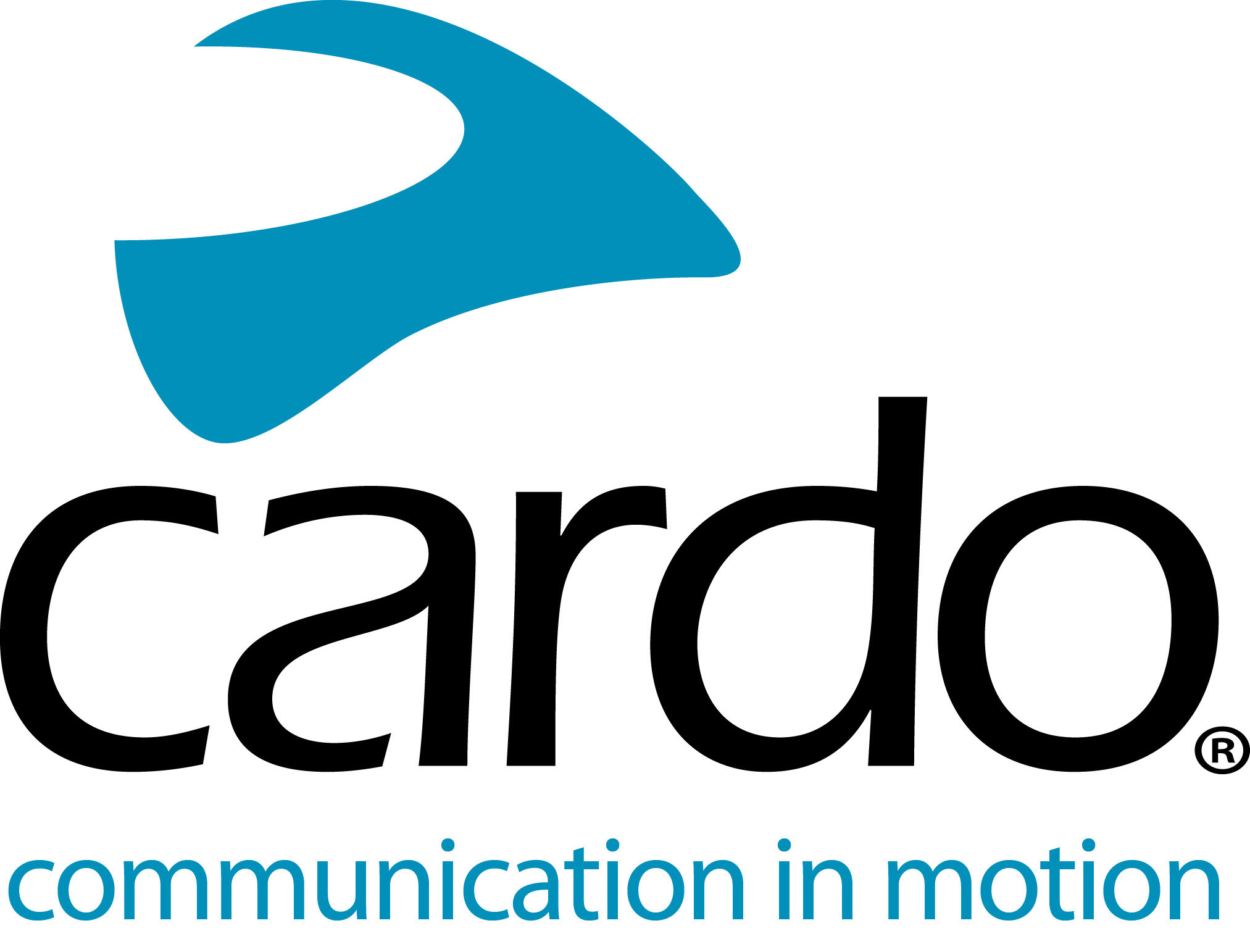 Cardo Systems se enorgullece de apoyar a Arunas Gelazninkas, el ganador del Dakar “Original by Motul”.Cardo Systems, líder del mercado mundial en comunicación inalámbrica para motoristas, se enorgullece de haber apoyado al ganador del Dakar 2021 “Original by Motul”, trabajando con Aruna Gelazninkas durante su preparación y entrenamiento para la icónica y ardua carrera.Era la tercera vez que el piloto lituano Aruna Gelazninkas participaba en el Dakar, debutando en Perú en 2019 y terminando el puesto 24 en la categoría de motos. Ha hecho historia al convertirse en el primer piloto lituano en completar “malles mooto”, el nombre anterior a “Original by Motul”.“Realmente no tenía un objetivo en términos de posición en el Dakar de este año, ya que había grandes pilotos en la categoría de “Original By Motul”, así que pensé si conseguía llegar al top3 de la categoría, yo ya sería feliz”.“Entrené muy duro este año y los intercomunicadores Cardo Systems jugaron un papel muy importante. Obtener comentarios en tiempo real y la capacidad de hablar con otros motoristas mientras pilotaba fue genial. Al entrenar en el desierto de Dubai, hay muchos peligros y la posibilidad de que las cosas salgan mal, por lo que poder comunicarse es muy útil, ya que el piloto puede indicar por donde se tiene que ir, además de también bromear. Fue genial poder comunicarme con los miembros de mi equipo, ellos podían decirme si necesitaba empujar, calmarme o darle fuerte al gas”La facilidad de uso de los dispositivos Packtalk Bold lo convirtió en una pieza vital del equipo  de Gelazninkas. Características como la duración de la batería de 13 horas, la tecnología DMC (Dynamic Mesh Communication) y el alcance de 1.600m también ayudaron a garantizar que el dispositivo Cardo Systems fuera la herramienta adecuada para el trabajo. La resistencia al polvo y al agua hizo que Gelazninkas no tuviera que preocuparse por la suciedad o porque se estropearan fácilmente, lo que resulta imprescindible cuando se entrena para una carrera que se lleva a cabo en 14 etapas durante 15 días, cubriendo casi 9.000km a través de desiertos, páramos y zonas rocosas.“Cuando estás entrenando, no tienes mucho tiempo que perder ni ganas de perderlo en hacer que funcionen las cosas, ya que se quiere pasar el máximo tiempo posible practicando y mejorando. El hecho de que el aparato simplemente funcione lo hizo simple y fácil. Los altavoces JBL son increíbles, el sonido es excelente. Es algo realmente bueno y útil en mi vida deportiva”.Además de ser varias veces campeón offroad y ganar el Rally Tuareg en 2019, cuando no compite, Gelazninkas trabaja de instructor de motocicletas en su #AGDAKARSCHOOL, donde enseña a sus estudiantes enduro, motocross y rally, donde también usa con mucha utilidad los dispositivos de Cardo Systems, Packtalk Bold.  “Solía tener que detener a mis alumnos todo el rato para corregirles o enseñarles más tarde a través de un video, pero ahora puedo hacerlo de inmediato. En este deporte, la retroalimentación instantánea es muy importante, ya que no puedes recordar los movimientos de tu cuerpo después de 5 minutos. Es 100% más eficaz con Cardo. No puedo imaginar mi escuela sin los intercomunicadores Cardo, han hecho que mi formación sea más profesional. Muchos de mis estudiantes y colegas compraron  un dispositivo Cardo para ellos mismos, después de probarlos en la escuela, lo que demuestra lo útiles que los encontraron”.Más información sobre Cardo Systems en www.cardosystems.com o síganos en Facebook, Twitter e Instagram, o a través Corver.es distribuidor oficial para España.Sobre CardoCardo Systems se especializa en el diseño, desarrollo, fabricación y venta de sistemas de comunicación y entretenimiento inalámbricos de última generación para motociclistas. Desde sus inicios en 2004, Cardo ha sido pionera en la gran mayoría de las innovaciones para los sistemas de comunicación de motocicletas Bluetooth. Los productos de la compañía, están disponibles en más de 100 países y son los dispositivos de comunicación líderes en el mundo para la industria de las motocicletas.